JSC greenhouse analysis and planMilo Hecht5/14/15Summary-The JSC greenhouse offers Johnson State College a unique teaching opportunity that would appeal to potential oncoming students, but also a chance to have a “green” agricultural facility that would provide the JSC cafeteria with fresh locally grown greens.-By creating a Greenhouse on campus it opens doors for the educational departments to work together to accomplish a unique “real life” situational way of teaching few other colleges offer. An example of this would be if the business classes worked together to create a business (selling produce) in the off-season to Sodexo or local co-ops. This way of teaching combined with a more traditional way of teaching combined with an agricultural facility would transform the way potential applicants see Johnson State College.DescriptionSummary- The already existing greenhouse located on top of Bentley, will help provide the school with heads of lettuce as a priceless learning opportunity to the students. The business department could use the produce being produced to create a business and sell it to Sodexo or local food stores.The tasks of planting harvest and up keep of the greenhouse will be a work-study job assigned to four different students. Mission Statement- The Johnson state college greenhouse’s goal is to present students with a hands on learning experience and future entrepreneurial opportunities as well as help provide the cafeteria with fresh produce.Operational IssuesSystem- In the green house there is space for a 12’ Length by 6’ width by 6’ height, hydroponics system.  This system will be roughly producing a minimum of 12 heads of lettuce every two months. This is not necessarily allot of produce, but again it is the learning opportunity to work-study students and business students that this system offers. MaterialsSource of supplies- Supplies and materials will be provided by Farmtek – Contact for possible In-kind contribution of materials (http://www.farmtek.com/farm/supplies/home)System, Lights and fertilizer1) Item number 113540: GT70-672 NFT Hydroponic Lettuce System- $1,559.00 /EA(Below: Link to System)http://www.farmtek.com/farm/supplies/prod1;ft_ag_growing_supplies-ft_hydroponic_supplies-ft_lettuce_systems;pg113539.html2) Item number 111957: LumiBar™ LED Strip Light-$799/ EA (To cover the GT70-672 NFT Hydroponic Lettuce System I suggest getting two)(Below: Link to lights)http://www.farmtek.com/farm/supplies/prod1;ft_hydroponic_supplies-ft_hydroponic_grow_lights;pg111957.html3) Item number 113803: Pure Blend® Pro Grow 3-2-4 – Gallon- $55.95 /EA ( I suggest buying 2)(Below: Link to nutrients)http://www.farmtek.com/farm/supplies/prod1;ft_hydroponic_supplies-ft_hydroponic_fertilizers_kits_4;pg113803.htmlSeed starting1) Item Number 109044: Plug Tray - 72 Cell – $1.69/EA (Min order of 10)(Below: Link to Plug tray)http://www.farmtek.com/farm/supplies/prod1;ft_ag_growing_supplies-ft_seed_starting-ft_seed_germination;pg109044.html2) Item Number 112850: Starter Plugs 1.5" x 1.5" - 98 per Sheet Small Hole-$11.19/EA(Below: Link to Starter plugs)http://www.farmtek.com/farm/supplies/prod1;ft_ag_growing_supplies-ft_seed_starting-ft_seed_germination;pg112850.htmlOperation- The greenhouse will be operated by students who are eligible for the work study program. Goal- To provide produce, and maintain a respectable clean greenhouse, through a motivated and innovative team of students. Daily Duties (of work study job)- Look over plants making sure any that leaves that are dying or unhealthy are picked out and thrown away (composted) - Sweep - Organize equipment-  Fill out log sheet (Logging the temperature, report anything that might have gone wrong)Harvest Duties (of work study job)-Harvest plants according to the harvest schedule.- Pick greens and put them in a tray.- Weigh the greens on the scale (After canceling out the weight of the tray)-  Sprits the greens with water from the spray bottle.- Put greens in a “Harvest bag” then in the refrigerator.- Fill out log sheet (Date/time/Name/Weight of total amount of greens grown) -Print out log sheet and attach to the harvest bag of greens.-Sweep.-Organize equipment.Planting Duties (of work study job)- Place seeds in starter plug holes- Place starter plugs in plug tray- Water the tray (plugs)-Place in sun and put on tray cover-Write planting date and type of plants planted on tray-Clean up any messes madeFinancesContact Farmtek for possible In-kind contribution of materials to cut down on costsCost of materialsGT70-672 NFT Hydroponic Lettuce System- $1,559.00+ $241.34 ShippingLumiBar™ LED Strip Light (X2)--------------------$1598.00+ $26.65 ShippingPure Blend® Pro Grow 3-2-4 – Gallon(X2)---$ 111.90+ $28.23 ShippingPlug Tray - 72 Cell X10----------------------------$16.90+18.88 ShippingStarter Plugs 98 per Sheet Small Hole--------$11.19+ $15.61 ShippingTotal-------------------------------------------------$3627Budget of yearly up keepTo buyPure Blend® Pro GrowStarter Plugs 98 per Sheet Small HoleAny other things that the greenhouse might needTotal------------------------------------------------- $500Financial contributors Possible sources of revenue- Johnson State College Student Government AssociationGrants (all of witch have a history of giving to comparable projects)-Ben and Jerry’s foundation-Castanea Foundation, Inc-Huntington Tracy Foundation, Inc.-New England Grassroots Environment FundGifts and grants from regional banks.-Citizens Charitable Foundation-NSB Foundation Inc.Corporate sponsorships-Sodexo-HannafordIn-kind contributions (for construction, materials and equipment)- Farmtek-Wal-Mart -Home depot-LowesMore possible donors listed in the link belowhttp://fdovermont.foundationcenter.org/search/results?name=&state=&city=&fields_of_interest=agriculture&types_of_support=&geographic_focus=Vermont&trustees_officers_donors=&type_of_grantmaker=&range=total_giving&range_start=&range_stop=&keywords=&saveterms=1&Submit=Search&sort_by=sort_name&sort_order=0Scale model of the greenhouse(The green represents the size of the aqua phonics system in the greenhouse relative to a 5ft tall person)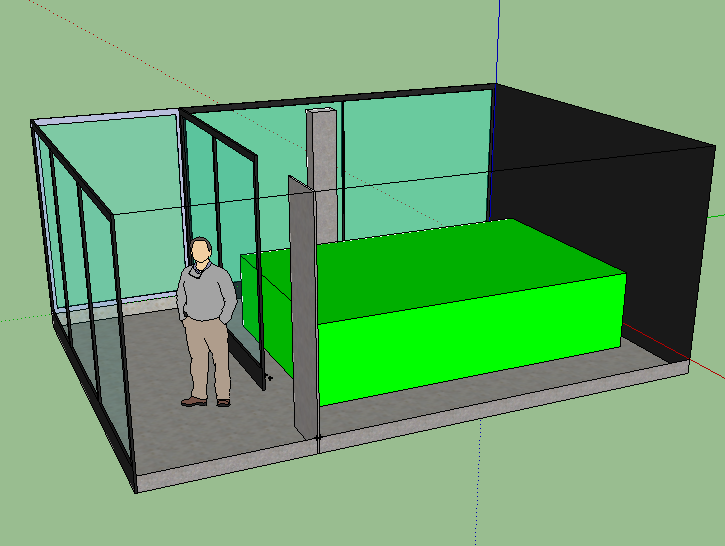 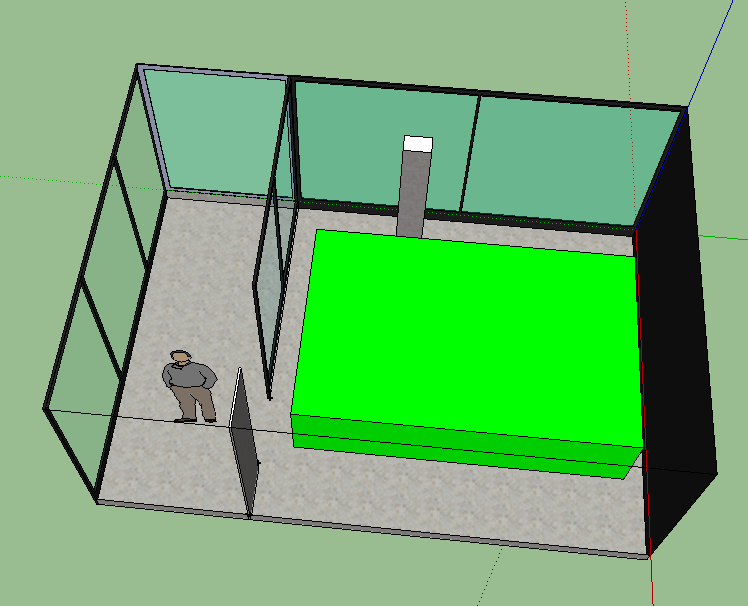 